Adopt a Tree in Your Own Yard! Be sure to choose a tree that has a branch you can reach, that has 6 closed buds in addition to the terminal bud.Tree Species _____________________________________________ (if unsure, give it a fun name!)(A helpful tree identification resource is Go Botany: https://gobotany.nativeplanttrust.org/)Tree location:  stands alone or in a group        sun or shade       on a hill, flat or hollowTree description: young or mature       one trunk or multiple trunks      alternate or opposite branchingDescribe the bark:Other characteristics you could use to describe your yard research tree:Data sheet 1              Date__________________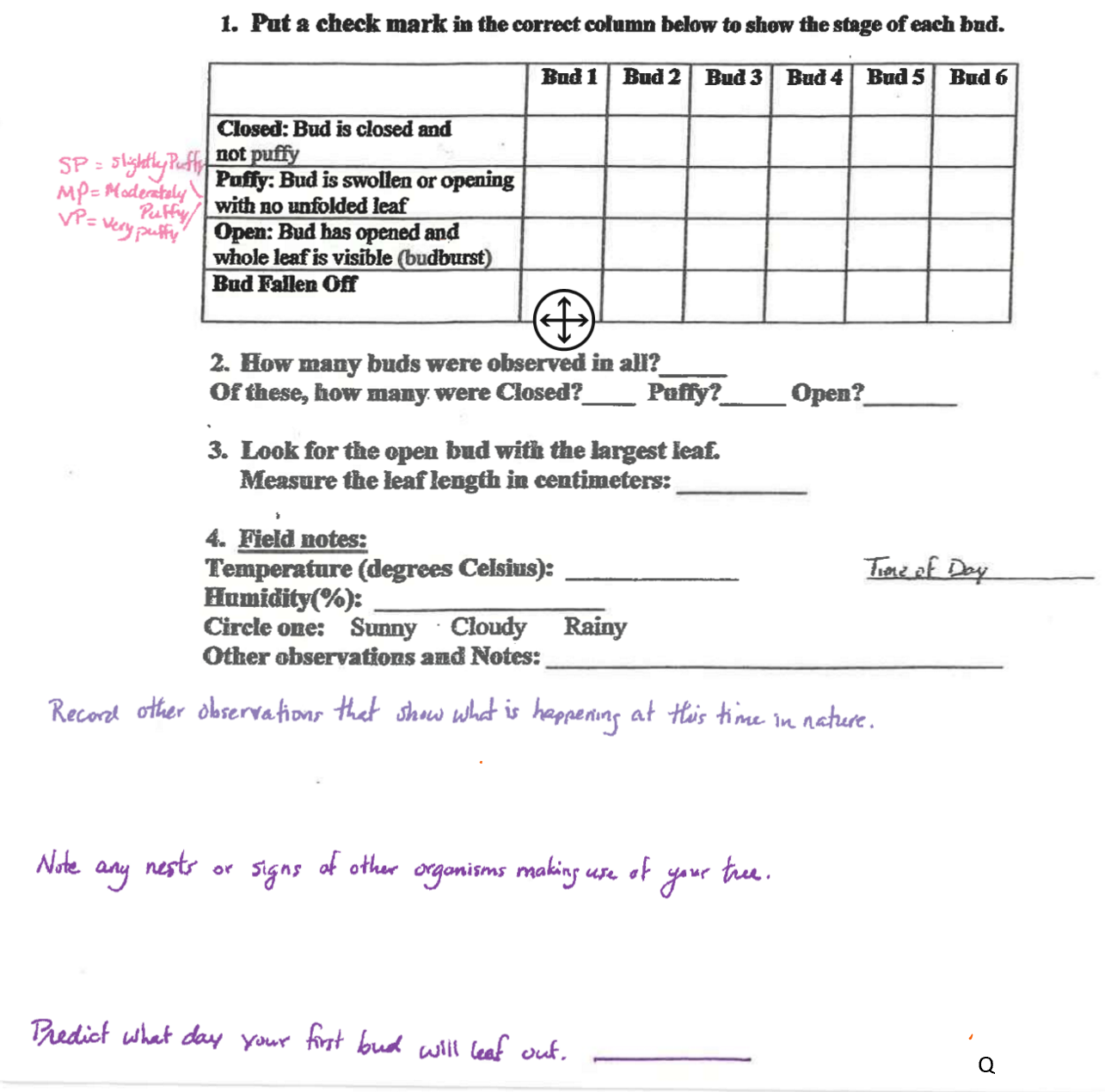 